НВГ № 117     Виробниче навчанняТема уроку: «Закріплення навиків при обслуговуванні та розрахунку гостей».      Шановні учні, будь ласка, відпрацюйте самостійно в домашніх умовах вправи по темі: «Закріплення навиків при обслуговуванні та розрахунку гостей». Сервіруємо сьогодні стіл для обіду. Інформацію можна переглянути  за електронною адресою: Попереднє сервірування столу до обіду: https://www.youtube.com/watch?v=Ape0CC9MqOo, та за адресою           https://www.youtube.com/watch?v=oBIFPORd3H0     2.) Правила  розрахунку офіціанта  з гостем: https://studopedia.su/13_33855_rozrahunok-v-torgoviy-zali.html.Домашнє завдання:Для закріплення навиків  дома засервіруйте стіл до обіду двома способами:Попередня сервіровка столу для обіду: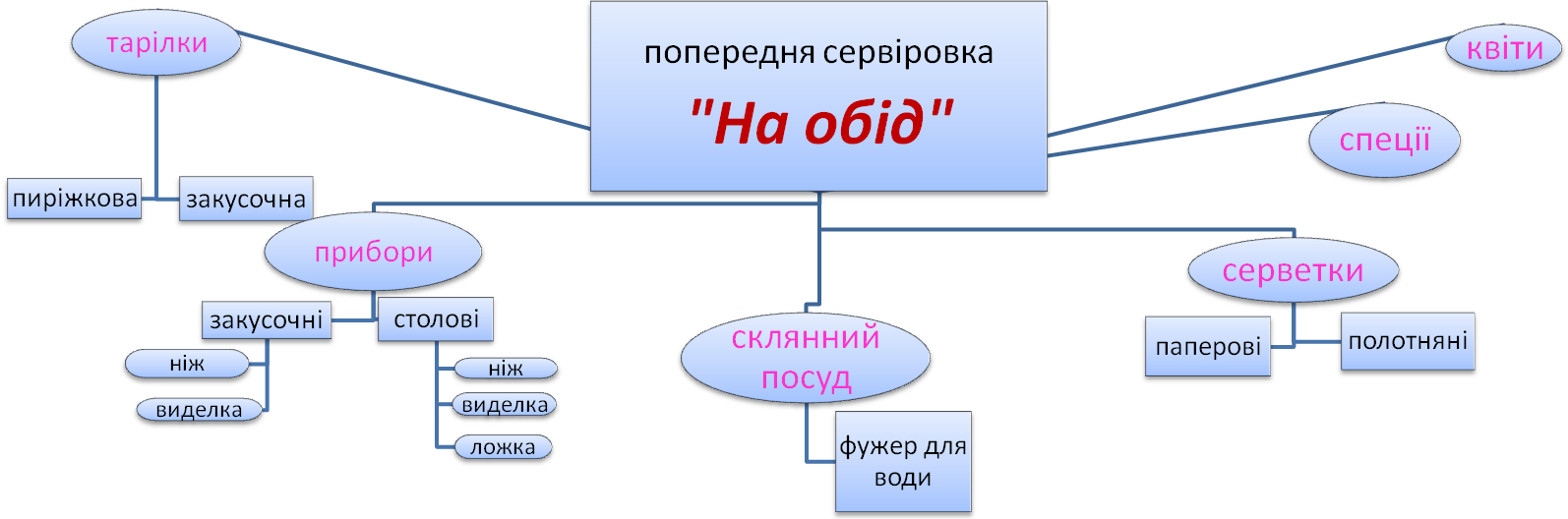 Мал. 1. Схема попередньої сервіровки столу «На обід».Засервіруйте стіл користуючись даними малюнками мал. 2,3.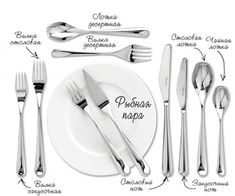 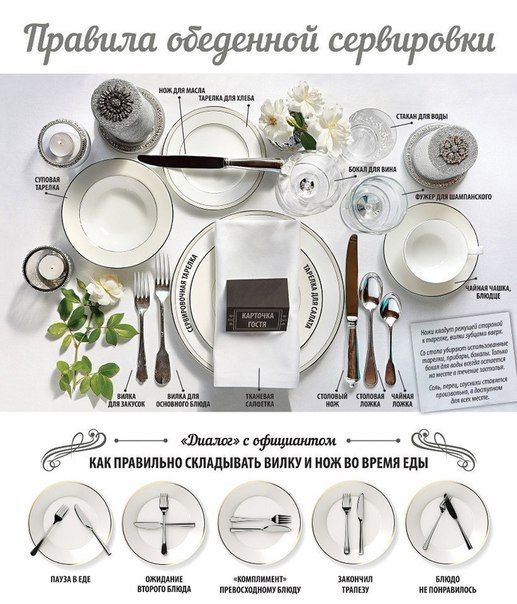 Мал. 2. Правила обідньої сервіровки         Мал. 3. Правила обідньої сервіровкиФотографії  і питання  які є по темі, відправте на мою електронну почту:           svobonina@gmail.com